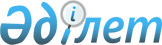 А.М.Шоқпытов туралыҚазақстан Республикасы Президентінің 2007 жылғы 15 қазандағы N 424 Жарлығы



      Андар Мәулешұлы Шоқпытов басқа жұмысқа ауысуына байланысты Қазақстан Республикасының Әзірбайжан Республикасындағы Төтенше және Өкілетті Елшісі қызметінен, Қазақстан Республикасының Грузиядағы Төтенше және Өкілетті Елшісі міндетін қоса атқарушы қызметінен босатылсын.

      

Қазақстан Республикасының




      Президенті


					© 2012. Қазақстан Республикасы Әділет министрлігінің «Қазақстан Республикасының Заңнама және құқықтық ақпарат институты» ШЖҚ РМК
				